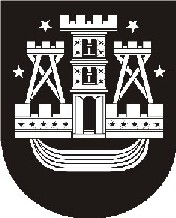 KLAIPĖDOS MIESTO SAVIVALDYBĖS TARYBASPRENDIMASDĖL KLAIPĖDOS MIESTO NEVYRIAUSYBINIŲ ORGANIZACIJŲ TARYBOS SUDĖTIES PATVIRTINIMO2021 m. lapkričio 25 d. Nr. T2-254KlaipėdaVadovaudamasi Lietuvos Respublikos vietos savivaldos įstatymo 16 straipsnio 2 dalies 6 punktu, 18 straipsnio 1 dalimi ir Klaipėdos miesto nevyriausybinių organizacijų tarybos nuostatų, patvirtintų Klaipėdos miesto savivaldybės tarybos 2014 m. liepos 31 d. sprendimu Nr. T2-156 „Dėl Klaipėdos miesto nevyriausybinių organizacijų tarybos nuostatų patvirtinimo“, 3, 9 ir 10 punktais, Klaipėdos miesto savivaldybės taryba nusprendžia:1. Patvirtinti šios sudėties Klaipėdos miesto nevyriausybinių organizacijų tarybą:Arūnas Andziulis, Klaipėdos miesto savivaldybės tarybos Miesto ūkio ir aplinkosaugos komiteto narys;Asta Česnauskienė, Klaipėdos miesto savivaldybės administracijos Strateginio planavimo skyriaus vyriausioji specialistė;Jurgita Drasutytė, Klaipėdos miesto savivaldybės administracijos Sveikatos apsaugos skyriaus vyriausioji specialistė;Jaroslav Dvorak, asociacijos Klaipėdos demokratinės moterų kolegijos savanoris;Tomas Jankauskas, VšĮ Klaipėdos jaunimo teatro direktorius;Laima Juknienė, Klaipėdos miesto savivaldybės tarybos Kultūros, švietimo ir sporto komiteto pirmininkė;Aidas Kaveckis, Klaipėdos miesto savivaldybės tarybos Finansų ir ekonomikos komiteto pirmininkas;Renaldas Kulikauskas, Klaipėdos bendruomenių asociacijos vadovas;Saulius Liekis, asociacijos „Mano miestas Klaipėda“ narys;Tomas Meškinis, asociacijos Vitės bendruomenės pirmininkas;Deividas Petrolevičius, Klaipėdos miesto savivaldybės administracijos vyriausiasis patarėjas;Vidmantas Plečkaitis, Klaipėdos miesto savivaldybės tarybos Miesto plėtros ir strateginio planavimo komiteto narys;Vaida Raugelė, Klaipėdos miesto savivaldybės tarybos Sveikatos ir socialinių reikalų komiteto narė;Irena Songinienė, VšĮ Klaipėdos trečiojo amžiaus universiteto direktorė;Ginta Stončiuvienė, VšĮ „Ori senatvė“ socialinė darbuotoja-koordinatorė;Aistė Valadkienė, Klaipėdos miesto savivaldybės administracijos Jaunimo ir bendruomenės reikalų koordinavimo grupės vadovė;Asta Zablockytė, asociacijos „Klaipėdos irklavimo klubo“ sporto vadybininkė;Agnė Zabrynaitė, asociacijos „Apskritasis stalas“ narė.2. Pripažinti netekusiu galios Klaipėdos miesto savivaldybės tarybos 2019 m. rugsėjo 26 d. sprendimą Nr. T2-258 „Dėl Klaipėdos miesto nevyriausybinių organizacijų tarybos sudėties patvirtinimo“.3. Skelbti šį sprendimą Klaipėdos miesto savivaldybės interneto svetainėje.Savivaldybės meras Vytautas Grubliauskas